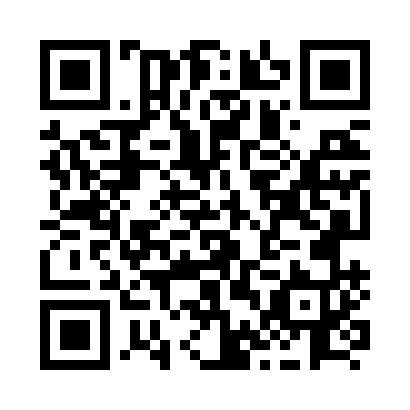 Prayer times for Colquhoun, Ontario, CanadaWed 1 May 2024 - Fri 31 May 2024High Latitude Method: Angle Based RulePrayer Calculation Method: Islamic Society of North AmericaAsar Calculation Method: HanafiPrayer times provided by https://www.salahtimes.comDateDayFajrSunriseDhuhrAsrMaghribIsha1Wed4:155:4912:585:588:079:422Thu4:135:4812:575:598:089:433Fri4:115:4612:576:008:099:454Sat4:095:4512:576:008:119:475Sun4:075:4312:576:018:129:496Mon4:055:4212:576:028:139:507Tue4:035:4112:576:028:149:528Wed4:015:3912:576:038:159:549Thu3:595:3812:576:048:179:5610Fri3:575:3712:576:058:189:5711Sat3:565:3512:576:058:199:5912Sun3:545:3412:576:068:2010:0113Mon3:525:3312:576:078:2110:0314Tue3:505:3212:576:078:2210:0415Wed3:495:3112:576:088:2410:0616Thu3:475:3012:576:098:2510:0817Fri3:455:2912:576:098:2610:1018Sat3:445:2812:576:108:2710:1119Sun3:425:2712:576:118:2810:1320Mon3:415:2612:576:118:2910:1521Tue3:395:2512:576:128:3010:1622Wed3:385:2412:576:128:3110:1823Thu3:365:2312:576:138:3210:2024Fri3:355:2212:576:148:3310:2125Sat3:335:2112:586:148:3410:2326Sun3:325:2112:586:158:3510:2427Mon3:315:2012:586:158:3610:2628Tue3:295:1912:586:168:3710:2729Wed3:285:1812:586:178:3810:2930Thu3:275:1812:586:178:3910:3031Fri3:265:1712:586:188:4010:31